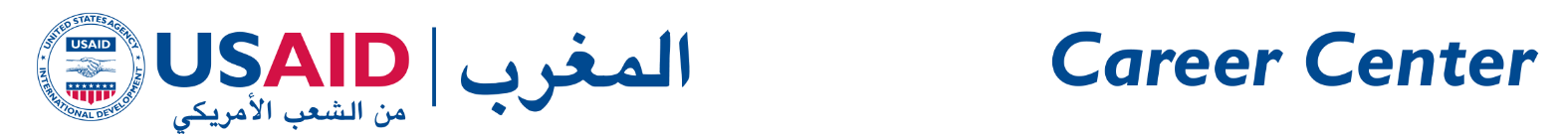 Situation : Vous voyagerez à travers le pays dans un bus pour interviewer des personnes travaillant dans un secteur d’activité, un poste ou une mission qui vous intéresse le plus.Qui allez-vous interviewer ?Quel travail font-ils ?Les postes ? Entreprises ?Que leur demanderez-vous ?Que voulez-vous savoir ?Avec quoi avez-vous besoin d'aide ?Discutez : Comment pourriez-vous adapter cette activité à vos étudiants avant le job fair ? À quel moment de l'année serait-il utile ? Pourquoi ?